ф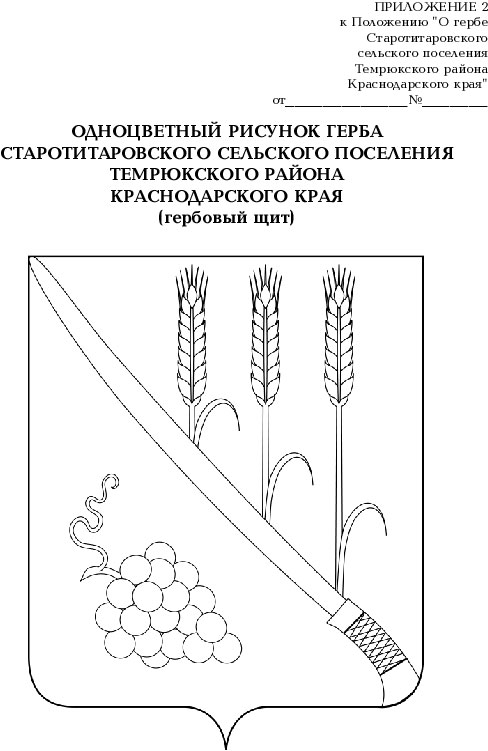 СОВЕТ СТАРОТИТАРОВСКОГО СЕЛЬСКОГО ПОСЕЛЕНИЯ ТЕМРЮКСКОГО РАЙОНАР Е Ш Е Н И Е  № 46 VII сессия                                                                                 III  созыва «20» января 2015 года                                                       ст. СтаротитаровскаяО внесении изменений и дополнений в решение V сессии Совета Старотитаровского сельского поселения Темрюкского района                       от 26 декабря 2014 года  № 44 «О бюджете Старотитаровского сельского поселения Темрюкского района на 2015 год»В соответствии с Федеральным Законом от 6 октября 2003 года  № 131- ФЗ «Об общих принципах организации местного самоуправления в Российской Федерации», Бюджетным кодексом Российской Федерации, Законом Краснодарского края «О краевом бюджете на 2015 год и на плановый период 2016 и 2017 годов», Законом Краснодарского края №3068-КЗ от 12 декабря 2014 года, Законом Краснодарского края о бюджетном процессе в Краснодарском крае от 4 февраля 2002 года № 437-КЗ (с изменениями и дополнениями), Уставом Старотитаровского сельского поселения Темрюкского района, Положением о бюджетном процессе в Старотитаровском сельском поселении Темрюкского района, и в связи с уменьшением налоговых доходов в сумме  2 878,9 тыс.руб. и неналоговых доходов в сумме 2 118,1 тыс.руб., направлением на расходы остатков средств бюджета Старотитаровского сельского поселения Темрюкского района по состоянию на 1 января 2015 года в сумме 140,4 тыс.рублей Совет Старотитаровского сельского поселения Темрюкского района решил:1. Внести в решение V сессии  Совета Старотитаровского сельского поселения Темрюкского района от 26 декабря 2014 года № 44  «О бюджете Старотитаровского сельского поселения Темрюкского района на 2015 год» следующие изменения:   1.1.	Изменить основные характеристики бюджета Старотитаровского сельского поселения Темрюкского района на 2015 год:              1) в подпункте 1 пункта 1 после слов «общий объем доходов в сумме» слова «38 348 тыс.рублей» заменить словами «33 351 тыс. рублей»;              2) в подпункте 2 пункта 1 после слов «общий объем расходов в сумме» слова «38 348 тыс. рублей» заменить словами «33 491,4 тыс. рублей»;            3) в подпункте 4 пункта 1 после слов «дефицит бюджета Старотитаровского сельского поселения Темрюкского района» слова «0,0 тыс. рублей» заменить словами «140,4 тыс. рублей».             2. Внести изменения в приложение № 1 Перечень и коды главных администраторов доходов бюджета  Старотитаровского сельского  поселения Темрюкского района, источников финансирования дефицита бюджета Старотитаровского сельского поселения Темрюкского района, закрепляемые за ними виды (подвиды) доходов бюджета Старотитаровского сельского поселения Темрюкского района и коды классификации источников финансирования дефицита бюджета Старотитаровского сельского  поселения Темрюкского района на 2015 год, изложив приложение  в новой редакции, согласно приложению 1 к настоящему решению.3. Внести изменения в приложение № 3 Перечень и коды главных администраторов доходов бюджета Старотитаровского сельского поселения Темрюкского района – органов местного самоуправления муниципального образования Темрюкский район и (или) их территориальных органов (подразделений), закрепляемых за ними видов (подвидов) доходов бюджета Старотитаровского сельского поселения  Темрюкского района на 2015 год, изложив приложение  в новой редакции, согласно приложению № 2 к настоящему решению.4.  Приложение № 4 Объем поступлений доходов в бюджет Старотитаровского сельского поселения Темрюкского района по кодам видов (подвидов) доходов и классификации операций сектора государственного управления, относящихся к доходам бюджетов на 2015 год изложить  в новой редакции, согласно приложению 3 к настоящему решению.  5. В приложение № 6 «Распределение бюджетных ассигнований по разделам и подразделам классификации расходов бюджетов на 2015 год»:                   - уменьшить расходы:           1)в п.1 «Общегосударственные вопросы» цифру «16 422,7» заменить цифрой «14 829,1»;          2)в п.3 «Национальная безопасность и правоохранительная деятельность» цифру «804,0» заменить цифрой «556,0»;             3) в п.4. «Национальная экономика» цифру «5621,0» заменить цифрой «4328,7»;         4) в п.5 «Жилищно- коммунальное хозяйство» цифру «4011,4» заменить цифрой «3337,3»;        5) в п.6   «Образование» цифру «206,2» заменить цифрой «120,8»;        6) в п.7  «Культура, кинематография и средства массовой информации» цифру «7630,2» заменить цифрой  «6833,7»;        7) в п.9 « Физическая культура и спорт»  цифру «2969,2»  заменить цифрой «2802,5».6. Приложение № 6 «Распределение бюджетных ассигнований по разделам и подразделам классификации расходов бюджетов на 2015 год» изложить  в новой редакции, согласно приложению 4 к настоящему решению.  7. Приложение № 7 « Распределение бюджетных ассигнований по целевым статьям (муниципальным программам Старотитаровского сельского поселения Темрюкского района и непрограммным направлениям деятельности), группам (группам и подгруппам) видов расходов классификации расходов бюджетов на 2015 год изложить  в новой редакции, согласно приложению 5 к настоящему решению.8. Приложение № 8   «Ведомственная структура расходов бюджета Старотитаровского сельского поселения Темрюкского района на 2015 год»  изложить  в новой редакции, согласно приложению 6 к настоящему решению.9. Приложение № 9 «Источники внутреннего финансирования дефицита бюджета Старотитаровского сельского поселения Темрюкского  района, перечень статей и видов источников финансирования дефицитов бюджетов на 2015 год» изложить  в новой редакции, согласно приложению 7 к настоящему решению.10. Контроль  за исполнением данного решения оставляю за собой и  постоянной комиссией Совета Старотитаровского сельского поселения Темрюкского района по вопросам  экономики, бюджета, финансов, налогов и распоряжению муниципальной собственностью (Н.Г.Красницкая).          11. Решение подлежит официальному опубликованию в газете «Станичная газета».           12. Настоящее решение вступает в силу со дня его официального опубликования.Перечень и коды главных администраторов доходов бюджета  Старотитаровского сельского  поселения Темрюкского района, источников финансирования дефицита бюджета Старотитаровского сельского поселения Темрюкского района, закрепляемые за ними виды (подвиды) доходов бюджета Старотитаровского сельского поселения Темрюкского района и коды классификации источников финансирования дефицита бюджета Старотитаровского сельского  поселения Темрюкского района на 2015 годПеречень и коды главных администраторов доходов бюджета Старотитаровского сельского поселения Темрюкского района – органов местного самоуправления муниципального образования Темрюкский район и (или) их территориальных органов (подразделений), закрепляемых за ними видов (подвидов) доходов бюджета Старотитаровского сельского поселения  Темрюкского района на 2015 годОбъем поступлений доходов в бюджет Старотитаровского сельского поселения Темрюкского района по кодам видов (подвидов) доходов и классификации операций сектора государственного управления, относящихся к доходам бюджетов на 2015 годРАСПРЕДЕЛЕНИЕбюджетных ассигнований по разделам и подразделам классификации расходов бюджетов на 2015 годРАСПРЕДЕЛЕНИЕбюджетных ассигнований по целевым статьям (муниципальным программам Старотитаровского сельского поселения Темрюкского района и непрограммным направлениям деятельности), группам (группам и подгруппам) видов расходов классификации расходов бюджетов на 2015 годВедомственная структура расходов бюджета Старотитаровского сельского поселения Темрюкского района на 2015 год  Источники внутреннего финансирования дефицита бюджета Старотитаровского сельского поселения Темрюкского  района, перечень статей и видов источников финансирования дефицитов бюджетов на 2015 годГлава Старотитаровского сельскогопоселения Темрюкского района                                __________________А.Г.Титаренко«20»января  2015 годаПредседатель Совета Старотитаровского сельского поселения Темрюкского района_______________И.А.Петренко«20» января 2015 года ПРИЛОЖЕНИЕ № 1к  решению_____сессии Совета  Старотитаровского сельского  поселенияТемрюкского района                                        III  созыва от 20 января 2015 года №_____                                       III  созыва от 20 января 2015 года №_____ ПРИЛОЖЕНИЕ № 1к  решению V сессии Совета  Старотитаровского сельского  поселенияТемрюкского района                                           III  созыва от 26 декабря 2014 года № 44                                          III  созыва от 26 декабря 2014 года № 44Код бюджетной классификации Код бюджетной классификации Наименование главного администратора доходов и источников финансирования дефицита бюджета Старотитаровского сельского поселения Темрюкского районаглавного администратора доходов и источников финансирования дефицита бюджета Старотитаровского сельского поселения Темрюкского районадоходов и источников финансирования дефицита бюджета Старотитаровского сельского поселения Темрюкского районаНаименование главного администратора доходов и источников финансирования дефицита бюджета Старотитаровского сельского поселения Темрюкского района123992Администрация Старотитаровского сельского  поселения Темрюкского района 992 1 11 05035 10 0000 120Доходы от сдачи в аренду имущества, находящегося в оперативном управлении органов управления сельских поселений и созданных ими учреждений (за исключением имущества муниципальных бюджетных и автономных учреждений)992 1 11 07015 10 0000 120Доходы от перечисления части прибыли, остающейся после уплаты налогов и иных обязательных платежей муниципальных унитарных предприятий, созданных сельских  поселениями992 1 11 09045 10 0000 120Прочие поступления от использования имущества, находящегося в собственности сельских поселений (за исключением имущества муниципальных бюджетных и автономных учреждений, а также имущества муниципальных унитарных предприятий, в том числе казенных)992 1 13 01995 10 0000 130Прочие доходы от оказания платных услуг (работ) получателями средств бюджетов сельских поселений9921 14 02053 10 0000 410Доходы от реализации иного имущества, находящегося в собственности сельских поселений (за исключением имущества муниципальных бюджетных и автономных учреждений, а также имущества муниципальных унитарных предприятий, в том числе казенных), в части реализации основных средств по указанному имуществу9921 14 02053 10 0000 440Доходы от реализации иного имущества, находящегося в собственности сельских поселений (за исключением имущества муниципальных бюджетных и автономных учреждений, а также имущества муниципальных унитарных предприятий, в том числе казенных), в части реализации материальных запасов по указанному имуществу9921 16 32000 10 0000 140Денежные взыскания, налагаемые в возмещение ущерба, причиненного в результате незаконного или нецелевого использования бюджетных средств (в части бюджетов сельских поселений)992 1 16 90050 10 0000 140Прочие поступления от денежных взысканий (штрафов) и иных сумм в возмещение ущерба, зачисляемые в бюджеты сельских  поселений992 1 17 01050 10 0000 180Невыясненные поступления, зачисляемые в бюджеты сельских  поселений992 1 17 05050 10 0000 180Прочие неналоговые доходы бюджетов сельских поселений9922 02 01001 10 0000 151Дотации бюджетам сельских поселений на выравнивание бюджетной обеспеченности9922 02 01003 10 0000 151Дотации бюджетам сельских поселений на поддержку мер по обеспечению сбалансированности бюджетов9922 02 02999 10 0000 151Прочие субсидии бюджетам сельских поселений9922 02  03015 10 0000 151Субвенции бюджетам сельских поселений на осуществление первичного воинского учета на территориях, где отсутствуют военные комиссариаты9922 02 03024 10 0000 151 Субвенции бюджетам сельских поселений на выполнение передаваемых полномочий субъектов Российской Федерации9922 02 04025 10 0000 151Межбюджетные трансферты, передаваемые бюджетам сельских поселений на комплектование книжных фондов библиотек муниципальных образований9922 02 04999 10 0000 151Прочие межбюджетные трансферты, передаваемые бюджетам сельских поселений9922 07 05010 10 0000 180Безвозмездные поступления от физических и юридических лиц на финансовое обеспечение дорожной деятельности, в том числе добровольных пожертвований, в отношении автомобильных дорог общего пользования местного значения сельских поселений  9922 07 05020 10 0000 180Поступления от денежных пожертвований, предоставляемых физическими лицами получателям средств бюджетов сельских поселений9922 07 05030 10 0000 180Прочие безвозмездные поступления в бюджеты сельских поселений9922 08 05000 10 0000 180Перечисления из бюджетов сельских поселений (в бюджеты поселений) для осуществления возврата (зачета) излишне уплаченных или излишне взысканных сумм налогов, сборов и иных платежей, а также сумм процентов за несвоевременное осуществление такого возврата и процентов, начисленных на излишне взысканные суммы9922 19 05000 10 0000 151Возврат остатков субсидий, субвенций и иных межбюджетных трансфертов, имеющих целевое назначение, прошлых лет из бюджетов сельских поселений992 01 02 00 00 10 0000 710Получение кредитов от кредитных организаций бюджетами сельских поселений в валюте Российской Федерации 992 01 02 00 00 10 0000 810Погашение кредитов, полученных от кредитных организаций бюджетами сельских  поселений в валюте Российской Федерации99201 03 01 00 10 0000 710Получение кредитов от других бюджетов бюджетной системы Российской Федерации бюджетами сельских поселений в валюте Российской Федерации99201 03 01 00 10 0000 810Погашение кредитов от других бюджетов бюджетной системы Российской Федерации бюджетами сельских поселений в валюте Российской Федерации992 01 05 02 01 10 0000 510Увеличение прочих остатков денежных средств бюджета сельских поселений 992 01 05 02 01 10 0000 610Уменьшение прочих остатков денежных средств бюджета сельских поселений99201 06 05 01 10 0003 640Возврат бюджетных кредитов, предоставленных юридическим лицам из бюджетов сельских поселений в валюте Российской Федерации (возмещение гаранту в порядке регресса сумм, уплаченных гарантом во исполнение обязательств по гарантии)99201 06 04 00 10 0000 810Исполнение муниципальных гарантий сельского поселения в валюте Российской Федерации в случае, если исполнение гарантом муниципальных гарантий ведет к возникновению права регрессного требования гаранта к принципалу либо обусловлено уступкой гаранту прав требования бенефициара к принципалу                                                                    ПРИЛОЖЕНИЕ № 2                                                         к  решению __ сессии Совета                                                         к  решению __ сессии Совета                                                       Старотитаровского сельского  поселения                                                       Старотитаровского сельского  поселения                                                     Темрюкского района                                                     Темрюкского района                                                            III  созыва от 20 января 2015 года № __                                                            III  созыва от 20 января 2015 года № __                                                                    ПРИЛОЖЕНИЕ № 3                                                         к  решению V сессии Совета                                                         к  решению V сессии Совета                                                       Старотитаровского сельского  поселения                                                       Старотитаровского сельского  поселения                                                     Темрюкского района                                                     Темрюкского района                                                            III  созыва от 26 декабря 2014 года № 44                                                            III  созыва от 26 декабря 2014 года № 44Код бюджетной классификации Код бюджетной классификации Наименование главного администратора доходов  бюджета Старотитаровского сельского поселения Темрюкского района Наименование главного администратора доходов  бюджета Старотитаровского сельского поселения Темрюкского района главного администратора доходов бюджета Старотитаровского сельского поселения Темрюкского районадоходов бюджета Старотитаровского сельского поселения Темрюкского районаНаименование главного администратора доходов  бюджета Старотитаровского сельского поселения Темрюкского района Наименование главного администратора доходов  бюджета Старотитаровского сельского поселения Темрюкского района 1233805Министерство финансов Краснодарского краяМинистерство финансов Краснодарского края8051 16 18050 10 0000 140Денежные взыскания (штрафы) за нарушение бюджетного законодательства (в части бюджетов сельских  поселений)Денежные взыскания (штрафы) за нарушение бюджетного законодательства (в части бюджетов сельских  поселений)808Департамент финансово-бюджетного надзора Краснодарского краяДепартамент финансово-бюджетного надзора Краснодарского края808808             1 16 18050 10 0000 1401 16 51040 02  0000 140Денежные взыскания (штрафы) за нарушение бюджетного законодательства (в части бюджетов сельских  поселений)Денежные взыскания (штрафы), установленные законами субъектов Российской Федерации за несоблюдение муниципальных правовых актов, зачисляемые в бюджеты поселенийДенежные взыскания (штрафы) за нарушение бюджетного законодательства (в части бюджетов сельских  поселений)Денежные взыскания (штрафы), установленные законами субъектов Российской Федерации за несоблюдение муниципальных правовых актов, зачисляемые в бюджеты поселений816Министерство экономикиКраснодарского краяМинистерство экономикиКраснодарского края8161 16 33050 10 0000 140Денежные взыскания (штрафы) за нарушение законодательства Российской Федерации о контрактной системе в сфере закупок товаров, работ, услуг для обеспечения государственных и муниципальных нужд для нужд сельских поселенийДенежные взыскания (штрафы) за нарушение законодательства Российской Федерации о контрактной системе в сфере закупок товаров, работ, услуг для обеспечения государственных и муниципальных нужд для нужд сельских поселений821Департамент имущественныхотношений Краснодарского краяДепартамент имущественныхотношений Краснодарского края8211 11 05026 10 0000 120Доходы, получаемые в виде арендной платы за земельные участки, которые расположены в границах сельских поселений, находятся в федеральной собственности и осуществление полномочий по управлению и распоряжению которыми передано органам государственной власти субъектов Российской Федерации, а также средства от продажи права на заключение договоров аренды указанных земельных участковДоходы, получаемые в виде арендной платы за земельные участки, которые расположены в границах сельских поселений, находятся в федеральной собственности и осуществление полномочий по управлению и распоряжению которыми передано органам государственной власти субъектов Российской Федерации, а также средства от продажи права на заключение договоров аренды указанных земельных участков8211 14 06033 10 0000 430Доходы от продажи земельных участков, которые расположены в границах сельских поселений, находятся в федеральной собственности и осуществление полномочий по управлению и распоряжению которыми передано органам государственной власти субъектов Российской ФедерацииДоходы от продажи земельных участков, которые расположены в границах сельских поселений, находятся в федеральной собственности и осуществление полномочий по управлению и распоряжению которыми передано органам государственной власти субъектов Российской Федерации8211 16 51040 02 0000 140Денежные взыскания (штрафы), установленные законами субъектов Российской Федерации за несоблюдение муниципальных правовых актов, зачисляемые в бюджеты поселений854 Министерство природных ресурсов и государственного экологического надзора Краснодарского края8541 16 25010 01 0000 140Денежные взыскания (штрафы) за нарушение законодательства Российской Федерации о недрах8541 16 25020 01 0000 140Денежные взыскания (штрафы) за нарушение законодательства Российской Федерации об особо охраняемых природных территориях8541 16 25030 01 0000 140Денежные взыскания (штрафы) за нарушение законодательства Российской Федерации об охране и использовании животного мира8541 16 25040 01 0000 140Денежные взыскания (штрафы) за нарушение законодательства об экологической экспертизе8541 16 25050 01 0000 140Денежные взыскания (штрафы) за нарушение законодательства в области охраны окружающей среды8541 16 25060 01 0000 140Денежные взыскания (штрафы) за нарушение земельного законодательства8541 16 25074 10 0000 140Денежные взыскания (штрафы) за нарушение лесного законодательства на лесных участках, находящихся в собственности сельских поселений8541 16 25085 10 0000 140Денежные взыскания (штрафы) за нарушение водного законодательства, установленное на водных объектах, находящихся в собственности сельских  поселений                                                  ПРИЛОЖЕНИЕ № 3                                                  ПРИЛОЖЕНИЕ № 3                                                  ПРИЛОЖЕНИЕ № 3                                                  ПРИЛОЖЕНИЕ № 3                                                  ПРИЛОЖЕНИЕ № 3к  решению_____сессии Советак  решению_____сессии Советак  решению_____сессии Советак  решению_____сессии Советак  решению_____сессии СоветаСтаротитаровского сельского  поселенияСтаротитаровского сельского  поселенияСтаротитаровского сельского  поселенияСтаротитаровского сельского  поселенияСтаротитаровского сельского  поселенияТемрюкского районаТемрюкского районаТемрюкского районаТемрюкского районаТемрюкского районаIII  созыва от 20 января 2015 года №_____III  созыва от 20 января 2015 года №_____III  созыва от 20 января 2015 года №_____III  созыва от 20 января 2015 года №_____III  созыва от 20 января 2015 года №_____ПРИЛОЖЕНИЕ № 4ПРИЛОЖЕНИЕ № 4ПРИЛОЖЕНИЕ № 4ПРИЛОЖЕНИЕ № 4ПРИЛОЖЕНИЕ № 4к  решению V сессии Советак  решению V сессии Советак  решению V сессии Советак  решению V сессии Советак  решению V сессии СоветаСтаротитаровского сельского  поселенияСтаротитаровского сельского  поселенияСтаротитаровского сельского  поселенияСтаротитаровского сельского  поселенияСтаротитаровского сельского  поселенияТемрюкского районаТемрюкского районаТемрюкского районаТемрюкского районаТемрюкского районаIII  созыва от 26 декабря 2014 года № 44III  созыва от 26 декабря 2014 года № 44III  созыва от 26 декабря 2014 года № 44III  созыва от 26 декабря 2014 года № 44III  созыва от 26 декабря 2014 года № 44Код  Наименование  доходовНаименование  доходовСуммаСуммаСумма1223331 00 00000 00 0000 000НАЛОГОВЫЕ И НЕНАЛОГОВЫЕ ДОХОДЫНАЛОГОВЫЕ И НЕНАЛОГОВЫЕ ДОХОДЫ      32980,1         32980,1         32980,1   1 01 02010 01 0000 110Налог на доходы физических лиц с доходов, источником которых является налоговый агент, за исключением доходов, в отношении которых исчисление и уплата налога осуществляются в соответствии со статьями 227, 2271и 228 Налогового кодекса Российской ФедерацииНалог на доходы физических лиц с доходов, источником которых является налоговый агент, за исключением доходов, в отношении которых исчисление и уплата налога осуществляются в соответствии со статьями 227, 2271и 228 Налогового кодекса Российской Федерации       11120,7          11120,7          11120,7   1 01 02020 01 0000 110Налог на доходы физических лиц с доходов, полученных от осуществления деятельности физическими лицами, зарегистрированными в качестве индивидуальных предпринимателей, нотариусов, занимающихся частной практикой, адвокатов, учредивших адвокатские кабинеты и других лиц, занимающихся частной практикой в соответствии со статьей 227 Налогового кодекса Российской ФедерацииНалог на доходы физических лиц с доходов, полученных от осуществления деятельности физическими лицами, зарегистрированными в качестве индивидуальных предпринимателей, нотариусов, занимающихся частной практикой, адвокатов, учредивших адвокатские кабинеты и других лиц, занимающихся частной практикой в соответствии со статьей 227 Налогового кодекса Российской Федерации               1,5                  1,5                  1,5   1 01 02030 01 0000 110Налог на доходы физических лиц с доходов, полученных физическими лицами в соответствии со статьей 228 Налогового Кодекса Российской ФедерацииНалог на доходы физических лиц с доходов, полученных физическими лицами в соответствии со статьей 228 Налогового Кодекса Российской Федерации              15,2                 15,2                 15,2   1 01 02040 01 0000 110Налог на доходы физических лиц в виде фиксированных авансовых платежей с доходов, полученных физическими лицами, являющимися иностранными гражданами, осуществляющими трудовую деятельность по найму у физических лиц на основании патента в соответствии со статьей 2271Налогового кодекса Российской ФедерацииНалог на доходы физических лиц в виде фиксированных авансовых платежей с доходов, полученных физическими лицами, являющимися иностранными гражданами, осуществляющими трудовую деятельность по найму у физических лиц на основании патента в соответствии со статьей 2271Налогового кодекса Российской Федерации               6,0                  6,0                  6,0   1 03 02230 01 0000 110Доходы от уплаты акцизов на дизельное топливо, подлежащие распределению между бюджетами субъектов Российской Федерации и местными бюджетами с учетом установленных дифференцированных нормативов отчислений в местные бюджетыДоходы от уплаты акцизов на дизельное топливо, подлежащие распределению между бюджетами субъектов Российской Федерации и местными бюджетами с учетом установленных дифференцированных нормативов отчислений в местные бюджеты         1960,7            1960,7            1960,7   1 03 02240 01 0000 110Доходы от уплаты акцизов на моторные масла для дизельных и (или) карбюраторных (инжекторных) двигателей, подлежащие распределению между бюджетами субъектов Российской Федерации и местными бюджетами с учетом установленных дифференцированных нормативов отчислений в местные бюджетыДоходы от уплаты акцизов на моторные масла для дизельных и (или) карбюраторных (инжекторных) двигателей, подлежащие распределению между бюджетами субъектов Российской Федерации и местными бюджетами с учетом установленных дифференцированных нормативов отчислений в местные бюджеты              30,0                 30,0                 30,0   1 03 02250 01 0000 110Доходы от уплаты акцизов на автомобильный бензин, подлежащие распределению между бюджетами субъектов Российской Федерации и местными бюджетами с учетом установленных дифференцированных нормативов отчислений в местные бюджетыДоходы от уплаты акцизов на автомобильный бензин, подлежащие распределению между бюджетами субъектов Российской Федерации и местными бюджетами с учетом установленных дифференцированных нормативов отчислений в местные бюджеты         2038,0            2038,0            2038,0   1 03 02260 01 0000 110Доходы от уплаты акцизов на прямогонный бензин, подлежащие распределению между бюджетами субъектов Российской Федерации и местными бюджетами с учетом установленных дифференцированных нормативов отчислений в местные бюджетыДоходы от уплаты акцизов на прямогонный бензин, подлежащие распределению между бюджетами субъектов Российской Федерации и местными бюджетами с учетом установленных дифференцированных нормативов отчислений в местные бюджеты              10,0                 10,0                 10,0   1 05 03010 01 0000 110Единый сельскохозяйственный налогЕдиный сельскохозяйственный налог            450,0               450,0               450,0   1 06 01030 10 0000 110 Налог на имущество физических лиц, взимаемый по ставкам, применяемым к объектам налогообложения, расположенным в границах сельских поселенийНалог на имущество физических лиц, взимаемый по ставкам, применяемым к объектам налогообложения, расположенным в границах сельских поселений         2561,0            2561,0            2561,0   1 06 06033 10 0000 110Земельный налог с организаций, обладающих земельным участком, расположенным в границах сельских  поселенийЗемельный налог с организаций, обладающих земельным участком, расположенным в границах сельских  поселений         1800,0            1800,0            1800,0   1 06 06043 10 0000 110Земельный налог с физических, обладающих земельным участком, расположенным в границах сельских поселенийЗемельный налог с физических, обладающих земельным участком, расположенным в границах сельских поселений         7350,0            7350,0            7350,0    1 11 05035 10 0000 120Доходы от сдачи в аренду имущества, находящегося в оперативном управлении органов управления сельских поселений и созданных ими учреждений (за исключением имущества муниципальных бюджетных и автономных учреждений)Доходы от сдачи в аренду имущества, находящегося в оперативном управлении органов управления сельских поселений и созданных ими учреждений (за исключением имущества муниципальных бюджетных и автономных учреждений)            297,0               297,0               297,0   1 14 02053 10 0000 410Доходы от реализации иного имущества, находящегося в собственности сельских поселений (за исключением имущества муниципальных бюджетных и автономных учреждений, а также имущества муниципальных унитарных предприятий, в том числе казенных), в части реализации основных средств по указанному имуществуДоходы от реализации иного имущества, находящегося в собственности сельских поселений (за исключением имущества муниципальных бюджетных и автономных учреждений, а также имущества муниципальных унитарных предприятий, в том числе казенных), в части реализации основных средств по указанному имуществу       5270,00          5270,00          5270,00   1 16 51040 02 0000 140Денежные взыскания (штрафы), установленные законами субъектов Российской Федерации за несоблюдение муниципальных правовых актов, зачисляемые в бюджеты поселенийДенежные взыскания (штрафы), установленные законами субъектов Российской Федерации за несоблюдение муниципальных правовых актов, зачисляемые в бюджеты поселений20,020,020,01 17 05050 10 0000 180Прочие неналоговые доходы бюджетов сельских поселенийПрочие неналоговые доходы бюджетов сельских поселений50,050,050,02 00 00000 00 0000 000БЕЗВОЗДМЕЗДНЫЕ ПОСТУПЛЕНИЯБЕЗВОЗДМЕЗДНЫЕ ПОСТУПЛЕНИЯ370,9370,9370,92 02 03015 10 0000 151 Субвенции бюджетам сельских поселений на осуществление первичного воинского учета на территориях, где отсутствуют военные комиссариатыСубвенции бюджетам сельских поселений на осуществление первичного воинского учета на территориях, где отсутствуют военные комиссариаты363,3363,3363,32 02 03024 10 0000 151 Субвенции бюджетам сельских поселений на выполнение передаваемых полномочий субъектов Российской ФедерацииСубвенции бюджетам сельских поселений на выполнение передаваемых полномочий субъектов Российской Федерации7,67,67,6ВСЕГО ДОХОДОВВСЕГО ДОХОДОВ   33 351,0      33 351,0      33 351,0                                                                           ПРИЛОЖЕНИЕ № 4                                                                                 к  решению_____сессии Совета                                                                     Старотитаровского сельского  поселения                                                                      Темрюкского района                                                                         III  созыва от 20 января 2015 года №_____                                                                          ПРИЛОЖЕНИЕ № 6                                                                                       к  решению V сессии Совета                                                                        Старотитаровского сельского  поселения                                                                            Темрюкского района                                                                     III  созыва от 26 декабря 2014 года №44(тыс. рублей)(тыс. рублей)№№ п/пНаименование РЗПРСумма12345Всего расходов33491,4          в том числе:1.Общегосударственные вопросы010014829,1Функционирование высшего должностного лица субъекта Российской Федерации и муниципального образования0102767,9Функционирование Правительства Российской Федерации, высших исполнительных органов государственной власти субъектов Российской Федерации, местных администраций01045454,0Обеспечение деятельности финансовых, налоговых и таможенных органов и органов финансового (финансово-бюджетного) надзора0106208,1Резервные фонды0111150,0Другие общегосударственные вопросы01138249,12.Национальная оборона0200363,3Мобилизационная и вневойсковая подготовка0203363,33.Национальная безопасность и правоохранительная деятельность0300556,0Защита населения и территории от чрезвычайных ситуаций природного и техногенного характера, гражданская оборона 0309220,0Обеспечение пожарной безопасности0310200,0Другие вопросы в области национальной безопасности и правоохранительной деятельности0314136,04.Национальная экономика04004328,7Дорожное хозяйство (дорожные фонды)04094038,7Другие вопросы в области национальной экономики0412290,05.Жилищно-коммунальное хозяйство05003337,3Коммунальное хозяйство05021421,4Благоустройство05031915,96.Образование0700120,8Молодежная политика и оздоровление детей0707120,87.Культура, кинематография08006833,7Культура08016833,78.Социальная политика100060,0Пенсионное обеспечение100160,09.Физическая культура и спорт11002802,5Физическая культура 1101150,0Массовый спорт11022652,510Обслуживание государственного и муниципального долга1300260,0Обслуживание государственного внутреннего и муниципального долга1301260,0                                                                                  ПРИЛОЖЕНИЕ № 5                                                                                  ПРИЛОЖЕНИЕ № 5                             к  решению_____сессии Совета  Старотитаровского сельского поселенияТемрюкского района                                                            III  созыва от 20 января 2015 года №_____                                                                   ПРИЛОЖЕНИЕ № 7                                                                   ПРИЛОЖЕНИЕ № 7                                                         к  решению V сессии Совета                                                          к  решению V сессии Совета                                              Старотитаровского сельского поселения                                             Старотитаровского сельского поселения                                                                            Темрюкского района                                                                             Темрюкского района                                                            III  созыва от 26 декабря 2014 года №44№ п/пНаименование ЦСРКВРСумма12345Всего расходов33491,4Муниципальные программы22690,3в том числе:1.Муниципальная программа «Реализация муниципальных функций, связанных с муниципальным управлением» в Старотитаровском сельском поселении
 Темрюкского района на 2015 год.51 0 00005446,4Реализация муниципальных функций, связанных с муниципальным управлением51 1 00005446,4Расходы на обеспечение функций органов местного самоуправления51 1 00195446,4Расходы на выплаты персоналу государственных (муниципальных) органов50 1 00191204486,3Иные закупки товаров, работ и услуг для обеспечения государственных (муниципальных) нужд50 1 0019240819,9Уплата налогов, сборов и иных платежей50 1 0019850140,22.Муниципальная программа «Обеспечение функций муниципальных казенных учреждений» в Старотитаровском сельском поселении
 Темрюкского района на 2015 год.54 0 00006424,5Подпрограмма «Обеспечение ведения бухгалтерского учета»54 1 00001624,4Расходы на обеспечение деятельности (оказание услуг) муниципальных учреждений54 1 00591624,4Расходы на выплаты персоналу казенных учреждений54 1 00591101503,9Иные закупки товаров, работ и услуг для обеспечения государственных (муниципальных) нужд54 1 0059240120,1Уплата налогов, сборов и иных платежей54 1 00598500,5Подпрограмма «Обеспечение хозяйственного обслуживания администрации Старотитаровского сельского поселения Темрюкского района54 2 00004038,4Расходы на обеспечение деятельности (оказание услуг) муниципальных учреждений54 2 00594038,4Расходы на выплаты персоналу казенных учреждений54 2 00591103398,5Иные закупки товаров, работ и услуг для обеспечения государственных (муниципальных) нужд54 2 0059240602,7Уплата налогов, сборов и иных платежей54 2 005985037,2Подпрограмма «Обеспечение осуществления закупок товаров, работ и услуг для   муниципальных нужд». 54 3 0000761,7Расходы на обеспечение деятельности (оказание услуг) муниципальных учреждений54 3 0059761,7Расходы на выплаты персоналу казенных учреждений54 3 0059110758,7Иные закупки товаров, работ и услуг для обеспечения государственных (муниципальных) нужд54 3 00592402,8Уплата налогов, сборов и иных платежей54 3 00598500,23.Муниципальная программа «Муниципальная политика и развитие гражданского общества»  в Старотитаровском сельском поселении Темрюкского района на 2015 год55 0 0000493,7Подпрограмма «Развитие материально-технической базы администрации Старотитаровского сельского поселения Темрюкского района»  на 2015 год55 1 0000100,0Обеспечение сохранности муниципального имущества, его эффективного, бесперебойного и безаварийного функционирования.55 1 1001100,0Иные закупки товаров, работ и услуг для обеспечения государственных (муниципальных) нужд55 1 1001240100,0Подпрограмма «Поддержка деятельности территориального общественного самоуправления  на территории Старотитаровского сельского поселения Темрюкского района»  на 2015 год;55 2 0000265,2Компенсационные выплаты руководителям органов территориального общественного самоуправления55 2 1002265,2Пособия, компенсации и иные социальные выплаты гражданам, кроме публичных нормативных обязательств55 2 1002320265,2Подпрограмма  «О мероприятиях в области энергосбережения и повышения энергетической эффективности на территории Старотитаровского сельского поселения» на 2015 год;55 3 000011,0Реализация мероприятий по замене изношенного, морально и физически устаревшего оборудования и инженерных коммуникаций.55 3 100311,0Иные закупки товаров, работ и услуг для обеспечения государственных (муниципальных) нужд55 3 100324011,0Подпрограмма «Реализация муниципальной политики в сфере приватизации муниципального имущества Старотитаровского сельского поселения Темрюкского района»на 2015 год.55 4 0000117,5Оценка недвижимости,признание прав и регулирование отношений по государственной собственности55 4 1004117,5Иные закупки товаров, работ и услуг для обеспечения государственных (муниципальных) нужд55 4 1004240117,54.Муниципальная программа«Развитие информационного общества» в Старотитаровском сельском поселении Темрюкского района на 2015 год56 0 00001332,0Подпрограмма «Развитие, эксплуатация и обслуживание информационно-коммуникационных технологий администрации Старотитаровского сельского поселения Темрюкского района» на 2015 год.56 1 0000983,1Приобретение и сопровождение программного обеспечения56 1 1006983,1Иные закупки товаров, работ и услуг для обеспечения государственных (муниципальных) нужд56 1 1006240983,1Подпрограмма «Обеспечение информационного освещения деятельности администрации Старотитаровского сельского поселения Темрюкского района» на 2015 год.56  2 0000348,9Обеспечение информирования граждан о деятельности администрации и Совета Старотитаровского сельского поселения Темрюкского района56 2 1007348,9Иные закупки товаров, работ и услуг для обеспечения государственных (муниципальных) нужд56 2 1007240348,95.Муниципальная программа «Обеспечение безопасности населения  в Старотитаровском сельском поселении Темрюкского района» на 2015 год58 0 0000346,0Подпрограмма «Защита населения и территорий Старотитаровского  сельского поселения Темрюкского район от чрезвычайных ситуаций» на 2015 год 58 1 000020,0Мероприятия по  предупреждению и ликвидации чрезвычайных ситуаций, стихийных бедствий и их последствий в Старотитаровском сельском поселении Темрюкскогоо района 58 1 100820,0Иные закупки товаров, работ и услуг для обеспечения государственных (муниципальных) нужд58 1 100824020,0Подпрограмма «Обеспечение первичных мер пожарной безопасности в Старотитаровского сельском поселении Темрюкского района» на 2015 год 58 2 0000200,0Совершенствование системы обеспечения пожарной безопасности в Старотитаровского сельском поселении Темрюкского района58 2 1009200,0Иные закупки товаров, работ и услуг для обеспечения государственных (муниципальных) нужд58 2 1009240200,0Подпрограмма Укрепление правопорядка, профилактика правонарушений, усиление борьбы с преступностью в Старотитаровского сельском поселении Темрюкского района» на 2015 год.58 3 0000116,0Содействие в решении проблем социальной защищенности сотрудников правоохранительных органов 58 3 1010116,0Иные закупки товаров, работ и услуг для обеспечения государственных (муниципальных) нужд58 3 1010240116,0Подпрограмма «Внедрение гражданских технологий противодействия      терроризму в Старотитаровском сельском поселении Темрюкского района»  на 2015 год.58 4 000010,0Реализация мероприятий по внедрению гражданских технологий противодействию терроризму 58 4 101110,0Иные закупки товаров, работ и услуг для обеспечения государственных (муниципальных) нужд58 4 101124010,06.Муниципальная  программа «Противодействие коррупции в Старотитаровском сельском поселении Темрюкского района» на 2015 год59 0 000010,0Реализация мероприятий по противодействию коррупции59 1 101210,0Иные закупки товаров, работ и услуг для обеспечения государственных (муниципальных) нужд59 1 101224010,07.Муниципальная программа «Комплексное и устойчивое развитие Старотитаровского  сельского поселения Темрюкского района в сфере строительства, архитектуры и дорожного хозяйства»на 2015 год60 0 00004038,7Подпрограмма «Капитальный ремонт и ремонт автомобильных дорог местного значения  Старотитаровского сельского поселения Темрюкского района»  на 2015 год60 1 00001400,0Мероприятия по строительству, реконструкции, ремонту и содержанию автомобильных дорог местного значения60 1 10131400,0Иные закупки товаров, работ и услуг для обеспечения государственных (муниципальных) нужд60 1 10132401400,0Подпрограмма «Повышение безопасности дорожного движения на территории Старотитаровского сельского поселения Темрюкского района» на 2015 год60 2 00002438,7Реализация мероприятий по повышению безопасности дорожного движения60 2 10142438,7Иные закупки товаров, работ и услуг для обеспечения государственных (муниципальных) нужд60 2 10142402438,7Подпрограмма  «Развитие и реконструкция (ремонт) систем наружного освещения Старотитаровского сельского поселения Темрюкского района»на 2015 год.60 3 0000200,0Мероприятия по развитию и реконструкции систем наружного освещения60 3 1015200,0Иные закупки товаров, работ и услуг для обеспечения государственных (муниципальных) нужд60 3 1015240200,08.Муниципальная программа «О подготовке градостроительной и землеустроительной документации на территории  Старотитаровского сельского поселения Темрюкского района на 2015 год»61 0 0000230,0Подготовка градостроительной и землеустроительной документации 61 1 1016230,0Иные закупки товаров, работ и услуг для обеспечения государственных (муниципальных) нужд61 1 1016240230,09.Муниципальная программа «Поддержка и развитие малого и среднего предпринимательства» в Старотитаровском сельском поселении  Темрюкского района на 2015 год.62 0 000010,0Мероприятия по поддержке малого и среднегоо предпринимательства62 1 101710,0Иные закупки товаров, работ и услуг для обеспечения государственных (муниципальных) нужд62 1 101724010,010.Муниципальная программа  «Развитие жилищно-коммунального хозяйства» в Старотитаровском сельском поселении Темрюкского района на 2015 год63 0 00003387,3Подпрограмма «Комплексное развитие систем коммунальной инфраструктуры Старотитаровского сельского поселения Темрюкского района на основе документов территориального планирования на 2015 год»63 1 000050,0Реализация мероприятий по комплексному обустройству поселения63 1 101850,0Иные закупки товаров, работ и услуг для обеспечения государственных (муниципальных) нужд63 1 101824050,0Подпрограмма «Поддержка коммунального хозяйства» в Старотитаровском сельском поселении Темрюкского района на 2015 год63 2 0000354,4Реализация мероприятий муниципальной программы63 2 1019354,4Иные закупки товаров, работ и услуг для обеспечения государственных (муниципальных) нужд63 2 1019240354,4Подпрограмма «Развитие водоснабжения» в Старотитаровском сельском поселении Темрюкского района на 2015 год63 3 00000,0Выполнение мероприятий в сфере водоснабжения63 3 10200,0Иные закупки товаров, работ и услуг для обеспечения государственных (муниципальных) нужд63 3 10202400,0Подпрограмма «Развитие водоотведения» в Старотитаровском сельском поселении Темрюкского района на 2015 год63 4 0000200,0Выполнение мероприятий в сфере водоотведения63 4 1021200,0Иные закупки товаров, работ и услуг для обеспечения государственных (муниципальных) нужд63 4 1021240200,0Подпрограмма «По обеспечению земельных участков инженерной инфраструктурой в целях жилищного строительства, в том числе жилья эконом-класса и жилья из быстровозводимых конструкций на территории Старотитаровского сельского поселения Темрюкского района  на  2015 год»63 5 000010,0Выполнение мероприятий по обеспечению земельных участков инженерной инфраструктурой63 5 102210,0Иные закупки товаров, работ и услуг для обеспечения государственных (муниципальных) нужд63 5 102224010,0Подпрограмма «Устойчивое развитие сельских территорий» в Старотитаровском сельском поселении Темрюкского района  на 2015 год63 6 0000857,0Выполнение мероприятий по строительству газопровода высокого давления63 6 1023857,0Иные закупки товаров, работ и услуг для обеспечения государственных (муниципальных) нужд63 6 1023240857,0Подпрограмма «Благоустройство территории Старотитаровского сельского поселения Темрюкского района» на 2015 год 63 7 00001915,9Благоустройство и озеленение территории Старотитаровского сельского поселения Темрюкского района63 7 10241915,9Иные закупки товаров, работ и услуг для обеспечения государственных (муниципальных) нужд63 7 10242401915,911.Муниципальная программа«Молодежь станицы» Старотитаровского сельского поселения Темрюкского района на 2015 год.64 0 0000120,8Мероприятия по организации досуга молодежи64 1 1025120,8Иные закупки товаров, работ и услуг для обеспечения государственных (муниципальных) нужд64 1 1025610120,812.Муниципальная программа «Основные направления развития культуры Старотитаровского сельского поселения Темрюкского района» на 2015 год65 0 0000148,9Мероприятия в сфере развития культуры и искусства65 1 0000148,9Субсидии бюджетным учреждениям65 1 1026610148,913.Муниципальная программа «Кадровое обеспечение сферы культуры и искусства Старотитаровского сельского поселения Темрюкского района» на 2015 год.66 0 000093,8Стимулирование работников муниципальных учреждений в сфере культуры и искусства66 1 102793,8Субсидии бюджетным учреждениям66 1 102724093,814.Муниципальная программа «Поддержка клубных учреждений Старотитаровского сельского поселения Темрюкского района» на 2015 год67 0 0000419,6Мероприятия по укреплению материально-технической базы МБУ "Старотитаровский КСЦ"67 1 1028419,6Субсидии бюджетным учреждениям67 1 1028240419,615.Муниципальная программа«Формирование доступной среды жизнедеятельности для инвалидов» в Старотитаровском сельском поселении
 Темрюкского района на 2015 год.68 0 000020,0Оснащение объектов социальной инфраструктуры Старотитаровского сельского поселения Темрюкского района специальными приспособлениями, обеспечивающими доступ к ним инвалидов.68 1 102920,0Иные закупки товаров, работ и услуг для обеспечения государственных (муниципальных) нужд68 1 102924020,016.Муниципальная программа«Развитие массового спорта» в Старотитаровском сельском поселении
 Темрюкского района на 2015 год.70 0 0000150,0Мероприятия в сфере развития физической культуры и массового спорта70 1 0000150,0Субсидии бюджетным учреждениям70 1 1031610150,017.Муниципальная программа«Развитие физической культуры и спорта» в Старотитаровском сельском поселении  Темрюкского района на 2015 год.71 0 000018,8Стимулирование работников муниципальных учреждений в сфере физической культуры71 1 000018,8Субсидии бюджетным учреждениям71 1 103261018,8Непрограммные мероприятия10801,118.Обеспечение деятельности высшего органа исполнительной власти Старотитаровского сельского поселения Темрюкского района50 0 0000767,9Функционирование высшего должностного лица  субъекта Российской Федерации и муниципального образования50 1 0000767,9Расходы на обеспечение функций органов местного самоуправления50 1 0019764,9Расходы на выплаты персоналу государственных (муниципальных) органов50 1 0019120764,9Иные закупки товаров, работ и услуг для обеспечения государственных (муниципальных) нужд50 1 00192403,019.Обеспечение деятельности административных комиссий71 1 00007,6Осуществление отдельных  полномочий  Краснодарского края по образованию и организации деятельности административных комиссий71 1 60197,6Иные закупки товаров, работ и услуг для обеспечения государственных (муниципальных) нужд71 1 60192407,620.Обеспечение деятельности контрольно-счетной палаты муниципального образования Темрюкский район72 0 0000208,1Расходы на обеспечение функций органов местного самоуправления72 1 0059208,1Иные межбюджетные трансферты72 1 0059540208,121.Обеспечение первичного воинского учета на территориях, где отсутствуют военные комиссариаты57 0 0000363,3Осуществление первичного воинского учета на территориях, где отсутствуют военные комиссариаты57 0 5118363,3Расходы на выплаты персоналу государственных (муниципальных) органов57 0 5118120363,322.Финансовое обеспечение по переданным полномочиям муниципальному образованию Темрюкский район73 0 0000230,0Поисковые и аварийно-спасательные учреждения73 1 0000200,0Расходы на выплаты персоналу государственных (муниципальных) нужд73 1 0059200,0Иные закупки товаров, работ и услуг для обеспечения государственных (муниципальных) нужд73 1 0059540200,0Комплектование книжных фондов библиотек муниципальных образований73 1 514430,0Иные закупки товаров, работ и услуг для обеспечения государственных (муниципальных) нужд73 1 514424030,023.Обеспечение функционирования муниципальных учреждений83 0 000060,0Реализация муниципальных функций, связанных с муниципальным управлением83 1 000060,0Решение XXVIII Совета Старотитаровского сельского поселения Темрюкского районаот 16 марта 2011 года № 118 "Об утверждении положения "О дополнительном материальном обеспечении лиц, замещавших муниципальные должности и должности муниципальной службы"83 1 412132060,024.Обеспечение выполнение функций в области культуры82 0 00006130,4Выполнение государственного (муниципального) задания, в том числе содержание имущества 82 1 00596130,4Субсидии бюджетным учреждениям на финансовое обеспечение государственного (муниципального) задания на оказание государственных (муниципальных) услуг (выполнение работ)82 1 00596106130,425Обеспечение выполнение функций в области физической культуры и спорта84 0 00002623,8Выполнение государственного (муниципального) задания, в том числе содержание имущества 84 1 00592623,8Субсидии бюджетным учреждениям на финансовое обеспечение государственного (муниципального) задания на оказание государственных (муниципальных) услуг (выполнение работ)84 1 00596102623,826.Финансовое обеспечение непредвиденных расходов53 0 0000150,0Резервный фонд администрации Старотитаровского сельского поселения Темрюкского района53 1 3059150,0Резервные средства53 1 3059870150,027.Управление муниципальным долгом260,0Процентные платежи по долговым обязательствам86 0 0000260,0Процентные платежи по государственному и муниципальному долгу 86 0 1052260,0Обслуживание муниципального долга86 0 1052730260,0                                                                                  ПРИЛОЖЕНИЕ № 6                                                                                  ПРИЛОЖЕНИЕ № 6                             к  решению_____сессии Совета  Старотитаровского сельского поселенияТемрюкского района                                                            III  созыва от 20 января 2015 года №_____                                                                   ПРИЛОЖЕНИЕ № 8                                                                   ПРИЛОЖЕНИЕ № 8                                                                   ПРИЛОЖЕНИЕ № 8                                                         к  решению V сессии Совета                                                          к  решению V сессии Совета                                                          к  решению V сессии Совета                                              Старотитаровского сельского поселения                                             Старотитаровского сельского поселения                                             Старотитаровского сельского поселения                                                                            Темрюкского района                                                                             Темрюкского района                                                                             Темрюкского района                                                            III  созыва от 26 декабря 2014 года №44№ п/пНаименование ВедРЗПРЦСРКВРСумма12345678ВСЕГО33491,41992в том числе:Общегосударственные вопросы9920114829,2Функционирование высшего должностного лица субъекта Российской Федерации и муниципального образования9920102767,9Обеспечение деятельности высшего органа исполнительной власти муниципального образования992010250 0 0000764,9Высшее должностное лицо Старотитаровского сельского поселения Темрюкского района992010250 1 0000764,9Расходы на обеспечение функций органов местного самоуправления992010250 1 0019764,9Расходы на выплаты персоналу государственных (муниципальных) органов992010250 1 0019120764,9Иные закупки товаров, работ и услуг для обеспечения государственных (муниципальных) нужд992010250 1 00192403,0Функционирование Правительства Российской Федерации, высших исполнительных органов государственной власти субъектов Российской Федерации, местных администраций99201045454,0Муниципальная программа «Реализация муниципальных функций, связанных с муниципальным управлением» в Старотитаровском сельском поселении
 Темрюкского района на 2015 год.992010451 0 00005446,4Реализация муниципальных функций, связанных с муниципальным управлением992010451 1 00005446,4Расходы на обеспечение функций органов местного самоуправления992010451 1 00194486,3Расходы на выплаты персоналу государственных (муниципальных) органов992010451 1 00191204486,3Иные закупки товаров, работ и услуг для обеспечения государственных (муниципальных) нужд992010451 1 0019240819,9Уплата налогов, сборов и иных платежей992010451 1 0019850140,2Обеспечение деятельности административных комиссий992010471 1 00007,6Осуществление отдельных  полномочий  Краснодарского края по образованию и организации деятельности административных комиссий992010471 1 60197,6Иные закупки товаров, работ и услуг для обеспечения государственных (муниципальных) нужд992010471 1 60192407,6Обеспечение деятельности финансовых, налоговых и таможенных органов и органов финансового (финансово-бюджетного) надзора 9920106208,1Обеспечение деятельности контрольно-счетной палаты муниципального образования Темрюкский район992010672 0 0000208,1Расходы на обеспечение функций органов местного самоуправления992010672 1 0059208,1Иные межбюджетные трансферты992010672 1 0059540208,1Резервные фонды9920111150,0Финансовое обеспечение непредвиденных расходов992011153 0 0000150,0Резервный фонд администрации Старотитаровского сельского поселения Темрюкского района992011153 1 3059150,0Резервные средства992011153 1 3059870150,0Другие общегосударственные вопросы99201138249,1Муниципальная программа «Обеспечение функций муниципальных казенных учреждений» в Старотитаровском сельском поселении
 Темрюкского района на 2015 год.992011354 0 00006424,5Подпрограмма «Обеспечение ведения бухгалтерского учета»992011354 1 00001624,4Расходы на обеспечение деятельности (оказание услуг) муниципальных учреждений992011354 1 00591624,4Расходы на выплаты персоналу казенных учреждений992011354 1 00591101503,9Иные закупки товаров, работ и услуг для обеспечения государственных (муниципальных) нужд992011354 1 0059240120,1Уплата налогов, сборов и иных платежей992011354 1 00598500,5Подпрограмма «Обеспечение хозяйственного обслуживания администрации Старотитаровского сельского поселения Темрюкского района992011354 2 00004038,4Расходы на обеспечение деятельности (оказание услуг) муниципальных учреждений992011354 2 00594038,4Расходы на выплаты персоналу казенных учреждений992011354 2 00591103398,5Иные закупки товаров, работ и услуг для обеспечения государственных (муниципальных) нужд992011354 2 0059240602,7Уплата налогов, сборов и иных платежей992011354 2 005985037,2Подпрограмма «Обеспечение осуществления закупок товаров, работ и услуг для   муниципальных нужд». 992011354 3 0000761,7Расходы на обеспечение деятельности (оказание услуг) муниципальных учреждений992011354 3 0059761,7Расходы на выплаты персоналу казенных учреждений992011354 3 0059110758,7Иные закупки товаров, работ и услуг для обеспечения государственных (муниципальных) нужд992011354 3 00592402,8Уплата налогов, сборов и иных платежей992011354 3 00598500,2Муниципальная программа «Муниципальная политика и развитие гражданского общества»  в Старотитаровском сельском поселении Темрюкского района на 2015 год992011355 0 0000492,7Подпрограмма «Развитие материально-технической базы администрации Старотитаровского сельского поселения Темрюкского района»  на 2015 год992011355 1 0000100,0Обеспечение сохранности муниципального имущества, его эффективного, бесперебойного и безаварийного функционирования.992011355 1 1001100,0Иные закупки товаров, работ и услуг для обеспечения государственных (муниципальных) нужд992011355 1 1001240100,0Подпрограмма «Поддержка деятельности территориального общественного самоуправления  на территории Старотитаровского сельского поселения Темрюкского района»  на 2015 год;992011355 2 0000265,2Компенсационные выплаты руководителям органов территориального общественного самоуправления992011355 2 1002265,2Пособия, компенсации и иные социальные выплаты гражданам, кроме публичных нормативных обязательств992011355 2 1002240265,2Подпрограмма  «О мероприятиях в области энергосбережения и повышения энергетической эффективности на территории Старотитаровского сельского поселения» на 2015 год;992011355 3 000010,0Реализация мероприятий по замене изношенного, морально и физически устаревшего оборудования и инженерных коммуникаций.992011355 3 100310,0Иные закупки товаров, работ и услуг для обеспечения государственных (муниципальных) нужд992011355 3 100324010,0Подпрограмма «Реализация муниципальной политики в сфере приватизации муниципального имущества Старотитаровского сельского поселения Темрюкского района»на 2015 год.992011355 4 0000117,5Оценка недвижимости,признание прав и регулирование отношений по государственной собственности992011355 4 1004117,5Иные закупки товаров, работ и услуг для обеспечения государственных (муниципальных) нужд992011355 4 1004240117,5Муниципальная программа«Развитие информационного общества» в Старотитаровском сельском поселении Темрюкского района на 2015 год992011356 0 00001332,0Подпрограмма «Развитие, эксплуатация и обслуживание информационно-коммуникационных технологий администрации Старотитаровского сельского поселения Темрюкского района» на 2015 год.992011356 1 0000983,1Приобретение и сопровождение программного обеспечения992011356 1 1006983,1Иные закупки товаров, работ и услуг для обеспечения государственных (муниципальных) нужд992011356 1 1006240983,1Подпрограмма «Обеспечение информационного освещения деятельности администрации Старотитаровского сельского поселения Темрюкского района» на 2015 год.992011356  2 0000348,9Обеспечение информирования граждан о деятельности администрации и Совета Старотитаровского сельского поселения Темрюкского района992011356 2 1007348,9Иные закупки товаров, работ и услуг для обеспечения государственных (муниципальных) нужд992011356 2 1007240348,9Национальная оборона99202363,3Мобилизационная и вневойсковая подготовка9920203363,3Обеспечение первичного воинского учета на территориях, где отсутствуют военные комиссариаты992020357 0 0000363,3Осуществление первичного воинского учета на территориях, где отсутствуют военные комиссариаты992020357 0 5118363,3Расходы на выплаты персоналу государственных (муниципальных) органов992020357 0 5118120363,3Национальная безопасность и правоохранительная деятельность 99203556,0Защита населения и территории от чрезвычайных ситуаций природного и техногенного характера, гражданская оборона9920309220,0Муниципальная программа «Обеспечение безопасности населения  в Старотитаровском сельском поселении Темрюкского района» на 2015 год992030958 0 000020,0Подпрограмма «Защита населения и территорий Старотитаровского  сельского поселения Темрюкского район от чрезвычайных ситуаций» на 2015 год 992030958 1 000020,0Мероприятия по  предупреждению и ликвидации чрезвычайных ситуаций, стихийных бедствий и их последствий в Старотитаровском сельском поселении Темрюкскогоо района 992030958 1 100820,0Иные закупки товаров, работ и услуг для обеспечения государственных (муниципальных) нужд992030958 1 100824020,0Финансовое обеспечение по переданным полномочиям муниципальному образованию Темрюкский район992030973 0 0000200,0Поисковые и аварийно-спасательные учреждения992030973 1 0000200,0Расходы на выплаты персоналу государственных (муниципальных) нужд992030973 1 0059200,0Иные закупки товаров, работ и услуг для обеспечения государственных (муниципальных) нужд992030973 1 0059540200,0Обеспечение пожарной безопасности9920310200,0Муниципальная программа «Обеспечение безопасности населения  в Старотитаровском сельском поселении Темрюкского района» на 2015 год992031058 0 000200,0Подпрограмма «Обеспечение первичных мер пожарной безопасности в Старотитаровском сельском поселении Темрюкского района» на 2015 год 992031058 2 0000200,0Совершенствование системы обеспечения пожарной безопасности в Старотитаровском сельском поселении Темрюкского района992031058 2 1009200,0Иные закупки товаров, работ и услуг для обеспечения государственных (муниципальных) нужд992031058 2 1009240200,0Другие вопросы в области национальной безопасности и правоохранительной деятельности9920314136,0Муниципальная программа «Обеспечение безопасности населения  в Старотитаровском сельском поселении Темрюкского района» на 2015 год992031458 0 0000126,0Подпрограмма Укрепление правопорядка, профилактика правонарушений, усиление борьбы с преступностью в Старотитаровском сельском поселении Темрюкского района» на 2015 год.992031458 3 0000116,0Содействие в решении проблем социальной защищенности сотрудников правоохранительных органов 992031458 3 1010116,0Иные закупки товаров, работ и услуг для обеспечения государственных (муниципальных) нужд992031458 3 1010240116,0Подпрограмма «Внедрение гражданских технологий противодействия      терроризму в Старотитаровском сельском поселении Темрюкского района»  на 2015 год.992031458 4 000010,0Реализация мероприятий по внедрению гражданских технологий противодействию терроризму 992031458 4 101110,0Иные закупки товаров, работ и услуг для обеспечения государственных (муниципальных) нужд992031458 4 101124010,0Муниципальная  программа «Противодействие коррупции в Старотитаровском сельском поселении Темрюкского района» на 2015 год992031459 0 000010,0Реализация мероприятий по противодействию коррупции992031459 1 101210,0Иные закупки товаров, работ и услуг для обеспечения государственных (муниципальных) нужд992031459 1 101224010,0Национальная экономика992044328,7Дорожное хозяйство (дорожные фонды)99204094038,7Муниципальная программа «Комплексное и устойчивое развитие Старотитаровского  сельского поселения Темрюкского района в сфере строительства, архитектуры и дорожного хозяйства»на 2015 год992040960 0 00004038,7Подпрограмма «Капитальный ремонт и ремонт автомобильных дорог местного значения  Старотитаровского сельского поселения Темрюкского района»  на 2015 год992040960 1 00001400,0Мероприятия по строительству, реконструкции, ремонту и содержанию автомобильных дорог местного значения992040960 1 10131400,0Иные закупки товаров, работ и услуг для обеспечения государственных (муниципальных) нужд992040960 1 10132401400,0Подпрограмма «Повышение безопасности дорожного движения на территории Старотитаровского сельского поселения Темрюкского района» на 2015 год992040960 2 00002438,7Реализация мероприятий по повышению безопасности дорожного движения992040960 2 10142438,7Иные закупки товаров, работ и услуг для обеспечения государственных (муниципальных) нужд992040960 2 10142402438,7Подпрограмма  «Развитие и реконструкция (ремонт) систем наружного освещения Старотитаровского сельского поселения Темрюкского района»на 2015 год.992040960 3 0000200,0Мероприятия по развитию и реконструкции систем наружного освещения992040960 3 1015200,0Иные закупки товаров, работ и услуг для обеспечения государственных (муниципальных) нужд992040960 3 1015240200,0Другие вопросы в области национальной экономики9920412290,0Муниципальная программа «О подготовке градостроительной и землеустроительной документации на территории  Старотитаровского сельского поселения Темрюкского района на 2015 год»992041261 0 0000230,0Подготовка градостроительной и землеустроительной документации 992041261 1 1016230,0Иные закупки товаров, работ и услуг для обеспечения государственных (муниципальных) нужд992041261 1 1016240230,0Муниципальная программа  «Развитие жилищно-коммунального хозяйства» в Старотитаровском сельском поселении Темрюкского района на 2015 год992041263 0 000050,0Подпрограмма «Комплексное развитие систем коммунальной инфраструктуры Старотитаровского сельского поселения Темрюкского района на основе документов территориального планирования на 2015 год»992041263 1 000050,0Реализация мероприятий по комплексному обустройству поселения992041263 1 101850,0Иные закупки товаров, работ и услуг для обеспечения государственных (муниципальных) нужд992041263 1 101824050,0Муниципальная программа «Поддержка и развитие малого и среднего предпринимательства» в Старотитаровском сельском поселении  Темрюкского района на 2015 год.992041262 0 000010,0Мероприятия по поддержке малого и среднегоо предпринимательства992041262 1 101710,0Иные закупки товаров, работ и услуг для обеспечения государственных (муниципальных) нужд992041262 1 101724010,0Жилищно-коммунальное хозяйство992053337,3Комунальное хозяйство99205021421,4Муниципальная программа  «Развитие жилищно-коммунального хозяйства» в Старотитаровском сельском поселении Темрюкского района на 2015 год992050263 0 00001421,4Подпрограмма «Поддержка коммунального хозяйства» в Старотитаровском сельском поселении Темрюкского района на 2015 год992050263 2 0000354,4Реализация мероприятий направленных на поддержание коммунального хозяйства992050263 2 1019354,4Иные закупки товаров, работ и услуг для обеспечения государственных (муниципальных) нужд992050263 2 1019240354,4Подпрограмма «Развитие водоснабжения» в Старотитаровском сельском поселении Темрюкского района на 2015 год992050263 3 00000,0Выполнение мероприятий в сфере водоснабжения992050263 3 10200,0Иные закупки товаров, работ и услуг для обеспечения государственных (муниципальных) нужд992050263 3 10202400,0Подпрограмма «Развитие водоотведения» в Старотитаровском сельском поселении Темрюкского района на 2015 год992050263 4 0000200,0Выполнение мероприятий в сфере водоотведения992050263 4 1021200,0Иные закупки товаров, работ и услуг для обеспечения государственных (муниципальных) нужд992050263 4 1021240200,0Подпрограмма «По обеспечению земельных участков инженерной инфраструктурой в целях жилищного строительства, в том числе жилья эконом-класса и жилья из быстровозводимых конструкций на территории Старотитаровского сельского поселения Темрюкского района  на  2015 год»992050263 5 000010,0Выполнение мероприятий по обеспечению земельных участков инженерной инфраструктурой992050263 5 102210,0Иные закупки товаров, работ и услуг для обеспечения государственных (муниципальных) нужд992050263 5 102224010,0Подпрограмма «Устойчивое развитие сельских территорий» в Старотитаровском сельском поселении Темрюкского района  на 2015 год992050263 6 0000857,0Выполнение мероприятий по строительству газопровода высокого давления992050263 6 1023857,0Иные закупки товаров, работ и услуг для обеспечения государственных (муниципальных) нужд992050263 6 1023240857,0Благоустройство99205031915,9Муниципальная программа  «Развитие жилищно-коммунального хозяйства» в Старотитаровском сельском поселении Темрюкского района на 2015 год992050363 0 00001915,9Подпрограмма «Благоустройство территории Старотитаровского сельского поселения Темрюкского района» на 2015 год 992050363 7 00001915,9Благоустройство и озеленение территории Старотитаровского сельского поселения Темрюкского района992050363 7 10241915,9Иные закупки товаров, работ и услуг для обеспечения государственных (муниципальных) нужд992050363 7 10242401915,9Образование99207120,8Молодежная политика и оздоровление детей9920707120,8Муниципальная программа«Молодежь станицы» Старотитаровского сельского поселения Темрюкского района на 2015 год.992070764 0 0000120,8Мероприятия по организации досуга молодежи992070764 1 1025120,8Субсидии бюджетным учреждениям992070764 1 1025610120,8Культура, кинематография992086833,7Культура 99208016833,7Обеспечение выполнение функций в области культуры992080182 0 00006130,4Выполнение государственного (муниципального) задания, в том числе содержание имущества 992080182 1 00596130,4Субсидии бюджетных учреждениям на финансовое обеспечение государственного (муниципального) задания на оказание государственных (муниципальных) услуг (выполнение работ)992080182 1 00596106130,4Финансовое обеспечение по переданным полномочиям муниципальному образованию Темрюкский район992080173 0 000030,0Комплектование книжных фондов библиотек муниципальных образований992080173 1 514430,0Иные закупки товаров, работ и услуг для обеспечения государственных (муниципальных) нужд992080173 1 514454030,0Муниципальная программа «Основные направления развития культуры Старотитаровского сельского поселения Темрюкского района» на 2015 год992080165 0 0000148,9Мероприятия в сфере развития культуры и искусства992080165 1 0000148,9Субсидии бюджетным учреждениям992080165 1 1026610148,9Муниципальная программа «Кадровое обеспечение сферы культуры и искусства Старотитаровского сельского поселения Темрюкского района» на 2015 год.992080166 0 000093,8Стимулирование работников муниципальных учреждений в сфере культуры и искусства992080166 1 102793,8Субсидии бюджетным учреждениям992080166 1 102761093,8Муниципальная программа «Поддержка клубных учреждений Старотитаровского сельского поселения Темрюкского района» на 2015 год992080167 0 0000419,6Мероприятия по укреплению материально-технической базы МБУ "Старотитаровский КСЦ"992080167 1 1028419,6Субсидии бюджетным учреждениям992080167 1 1028610419,6Муниципальная программа«Формирование доступной среды жизнедеятельности для инвалидов» в Старотитаровском сельском поселении
 Темрюкского района на 2015 год992080168 0 000010,0Оснащение объектов социальной инфраструктуры Старотитаровского сельского поселения Темрюкского района специальными приспособлениями, обеспечивающими доступ к ним инвалидов.992080168 1 102910,0Иные закупки товаров, работ и услуг для обеспечения государственных (муниципальных) нужд992080168 1 102961010,0Муниципальная программа «Муниципальная политика и развитие гражданского общества»  в Старотитаровском сельском поселении Темрюкского района на 2015 год992080155 0 00001,0Подпрограмма  «О мероприятиях в области энергосбережения и повышения энергетической эффективности на территории Старотитаровского сельского поселения» на 2015 год;992080155 3 00001,0Реализация мероприятий по замене изношенного, морально и физически устаревшего оборудования и инженерных коммуникаций.992080155 3 10031,0Иные закупки товаров, работ и услуг для обеспечения государственных (муниципальных) нужд992080155 3 10036101,0Социальная политика9921060,0Пенсионное обеспечение992100160,0Решение XXVIII Совета Старотитаровского сельского поселения Темрюкского районаот 16 марта 2011 года № 118 "Об утверждении положения "О дополнительном материальном обеспечении лиц, замещавших муниципальные должности и должности муниципальной службы"992100183 0 000060,0Реализация муниципальных функций, связанных с муниципальным управлением992100183 1 000060,0Пособия и компенсации по публичным нормативным обязательствам992100183 1 412131060,0Физическая культура и спорт992112802,5Физическая культура9921101150,0Муниципальная программа«Развитие массового спорта» в Старотитаровском сельском поселении
 Темрюкского района на 2015 год.992110170 0 0000150,0Мероприятия в сфере развития физической культуры и массового спорта992110170 1 0000150,0Субсидии бюджетным учреждениям992110170 1 1031610150,0Массовый спорт99211022652,5Обеспечение выполнение функций в области физической культуры и спорта992110284 0 00002623,8Выполнение государственного (муниципального) задания, в том числе содержание имущества 992110284 1 00592623,8Субсидии бюджетным учреждениям на финансовое обеспечение государственного (муниципального) задания на оказание государственных (муниципальных) услуг (выполнение работ)992110284 1 00596102623,8Муниципальная программа«Развитие физической культуры и спорта» в Старотитаровском сельском поселении  Темрюкского района на 2015 год.992110271 0 000018,8Стимулирование работников муниципальных учреждений в сфере физической культуры992110271 1 000018,8Субсидии бюджетным учреждениям992110271 1 103261018,8Муниципальная программа«Формирование доступной среды жизнедеятельности для инвалидов» в Старотитаровском сельском поселении
 Темрюкского района на 2015 год992110268 0 000010,0Оснащение объектов социальной инфраструктуры Старотитаровского сельского поселения Темрюкского района специальными приспособлениями, обеспечивающими доступ к ним инвалидов.992110268 1 102910,0Иные закупки товаров, работ и услуг для обеспечения государственных (муниципальных) нужд992110268 1 102961010,0Обслуживание государственного и муниципального долга99213260,0Обслуживание государственного и муниципального долга9921301260,0Процентные платежи по долговым обязательствам992130186 0 0000260,0Процентные платежи по государственному и муниципальному долгу 992130186 0 1052260,0Обслуживание муниципального долга992130186 0 1052730260,0             ПРИЛОЖЕНИЕ № 7к  решению_____сессии Совета Старотитаровского сельского поселения Темрюкского района                                                      III  созыва от 20 января  2015 года №_____                                                     III  созыва от 20 января  2015 года №_____                                                     III  созыва от 20 января  2015 года №_____                                                     III  созыва от 20 января  2015 года №_____                                                     III  созыва от 20 января  2015 года №_____           ПРИЛОЖЕНИЕ № 9к  решению V сессии Совета Старотитаровского сельского поселения Темрюкского района III  созыва от 26 декабря 2014 года №44Код  Наименование групп, подгрупп, статей, подстатей, элементов, программ (подпрограмм), кодов экономической классификации источников внутреннего финансирования дефицита бюджетаСуммаКод  Наименование групп, подгрупп, статей, подстатей, элементов, программ (подпрограмм), кодов экономической классификации источников внутреннего финансирования дефицита бюджетаСумма123000 01 00 00 00 00 0000 000Источники внутреннего финансирования дефицитов бюджетов,  всего в т.ч.:140,4  000 01 02 00 00 00 0000 000Кредиты  кредитных организаций в валюте Российской Федерации -                300,0   000 01 02 00 00 00 0000 700Получение кредитов от кредитных организаций в валюте Российской Федерации                2 000,0   992 01 02 00 00 10 0000 710Получение кредитов от кредитных организаций бюджетами поселений в валюте Российской Федерации                2 000,0   000 01 02 00 00 00 0000 800Погашение кредитов, предоставленных кредитными организациями в валюте Российской Федерации-            2300,00   992 01 02 00 00 10 0000 810Погашение кредитов, полученных от кредитных организаций бюджетами поселений в валюте Российской Федерации-            2300,00   000 01 03 00 00 00 0000 000Бюджетные кредиты от других бюджетов бюджетной системы Российской Федерации                        -     000 01 03 00 00 00 0000 700Получение бюджетных кредитов от других бюджетов бюджетной системы Российской Федерации в валюте Российской Федерации                       -     000 01 03 00 00 10 0000 710Получение кредитов от других бюджетов бюджетной системы Российской Федерации бюджетами поселений в валюте Российской Федерации                       -     000 01 03 00 00 00 0000 800Погашение бюджетных кредитов, полученных от других бюджетов бюджетной системы Российской Федерации в валюте Российской Федерации                       -     000 01 03 00 00 10 0000 810Погашение бюджетами поселений кредитов от других бюджетов бюджетной системы Российской Федерации в валюте Российской Федерации0,0  000 01 05 00  00 00 0000 000Изменение остатков средств на счетах по учету средств бюджета                 440,4   000 01 05 00  00 00 0000 500Увеличение остатков средств бюджетов35 351,0  000 01 05 02  00 00 0000 500Увеличение прочих остатков средств бюджетов35 351,0  000 01 05 02 01 00 0000 510Увеличение прочих остатков денежных средств бюджетов 35 351,0  992 01 05 02 01 10 0000 510Увеличение прочих остатков денежных средств бюджетов поселений 35 351,0  000 01 05 00  00 00 0000 600Уменьшение остатков средств бюджетов35 791,4  000 01 05 02  00 00 0000 600Уменьшение прочих остатков средств бюджетов35 791,4  000 01 05 02  01 00 0000 610Уменьшение прочих остатков денежных средств бюджетов35 791,4  992 01 05 02  01 10 0000 610Уменьшение прочих остатков денежных средств бюджетов поселений35 791,4  000 01 06 00 00 00 0000 000Иные источники внутреннего финансирования дефицитов бюджетов000 01 06 04 00 00 0000 000Исполнение государственных и муниципальных гарантий в валюте Российской Федерации000 01 06 04 00 00 0000 800Исполнение государственных и муниципальных гарантий в валюте Российской Федерации в случае, если исполнение гарантом государственных и муниципальных гарантий ведет к возникновению права регрессного требования гаранта к принципалу либо обусловлено уступкой гаранту прав требования бенефициара к принципалу                       -     992  01 06 04 00 10 0000 810Исполнение муниципальных гарантий поселения в валюте Российской Федерации в случае, если исполнение гарантом муниципальных гарантий ведет к возникновению права регрессного требования гаранта к принципалу либо обусловлено уступкой гаранту прав требования бенефициара к принципалу                       -     992  01 06 04 00 10 0003 810Исполнение муниципальных гарантий поселения в валюте Российской Федерации в случае, если исполнение гарантом муниципальных гарантий ведет к возникновению права регрессного требования гаранта к принципалу либо обусловлено уступкой гаранту прав требования бенефициара к принципалу                       -     000 01 06 05 00 00 0000 000Бюджетные кредиты, предоставленные внутри страны в валюте Российской Федерации                       -     000 01 06 05 00 00 0000 600Возврат бюджетных кредитов, предоставленных внутри страны в валюте Российской Федерации                       -     000 01 06 05 01 10 0000 640Возврат бюджетных кредитов, предоставленных юридическим лицам из бюджетов поселений в валюте Российской Федерации                       -     992 01 06 05 01 10 0003 640Возврат бюджетных кредитов, предоставленных юридическим лицам из бюджетов поселений в валюте Российской Федерации (возмещение гаранту в порядке регресса сумм, уплаченных гарантом во исполнение обязательств по гарантии)                       -     Начальник финансового отдела                         Л.В.РоссомахаЛ.В.Россомаха